от 1 ноября  2021 года   № 69«О присвоении адреса объекту недвижимости»Руководствуясь ст. 14 Федерального закона 06.10.2003 г. № 131-ФЗ «Об общих принципах организации  местного самоуправления в Российской Федерации», Постановлением администрации муниципального образования «Зеленогорское сельское поселение» от 21.01.2013 № 5 «Об утверждении административного регламента предоставления муниципальной услуги «Присвоение, изменение и упорядочивания почтовых адресов объектам недвижимости»,  Зеленогорская сельская администрация ПОСТАНОВЛЯЕТ:1. По результатам инвентаризации адресных объектов присвоить адреса:2. Настоящее постановление вступает в силу со дня его подписания.3. Контроль за исполнением настоящего постановления оставляю за собой.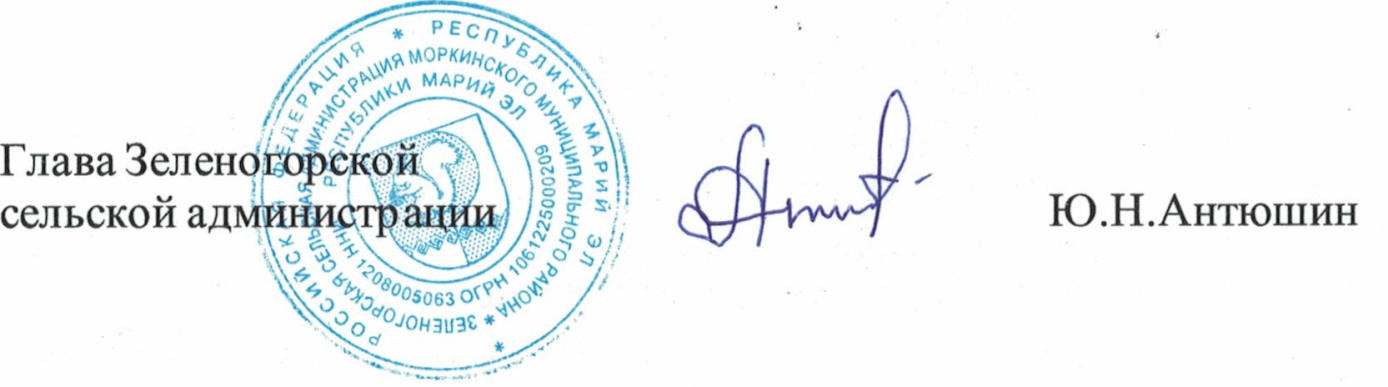 МАРИЙ ЭЛ РЕСПУБЛИКЫСЕМОРКО МУНИЦИПАЛ РАЙОНЫНЗЕЛЕНОГОРСК ЯЛ КУНДЕМАДМИНИСТРАЦИЙЖЕ ПУНЧАЛ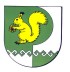 ЗЕЛЕНОГОРСКАЯ СЕЛЬСКАЯ АДМИНИСТРАЦИЯ МОРКИНСКОГО МУНИЦИПАЛЬНОГО РАЙОНА РЕСПУБЛИКИ МАРИЙ ЭЛПОСТАНОВЛЕНИЕ№ п/пНаименованиеКадастровый номер1Российская Федерация, Республика Марий Эл, муниципальный район Моркинский, сельское поселение Зеленогорское, поселок Зеленогорск, улица Тельмана, дом 2, квартира 12Российская Федерация, Республика Марий Эл, муниципальный район Моркинский, сельское поселение Зеленогорское, поселок Зеленогорск, улица Тельмана, дом 2, квартира 23Российская Федерация, Республика Марий Эл, муниципальный район Моркинский, сельское поселение Зеленогорское, поселок Зеленогорск, улица Тельмана, дом 6, квартира 14Российская Федерация, Республика Марий Эл, муниципальный район Моркинский, сельское поселение Зеленогорское, поселок Зеленогорск, улица Тельмана, дом 6, квартира 25Российская Федерация, Республика Марий Эл, муниципальный район Моркинский, сельское поселение Зеленогорское, поселок Зеленогорск, улица Тельмана, дом 8, квартира 16Российская Федерация, Республика Марий Эл, муниципальный район Моркинский, сельское поселение Зеленогорское, поселок Зеленогорск, улица Тельмана, дом 8, квартира 27Российская Федерация, Республика Марий Эл, муниципальный район Моркинский, сельское поселение Зеленогорское, поселок Зеленогорск, улица Школьная, дом 4, квартира 18Российская Федерация, Республика Марий Эл, муниципальный район Моркинский, сельское поселение Зеленогорское, поселок Зеленогорск, улица Школьная, дом 4, квартира 29Российская Федерация, Республика Марий Эл, муниципальный район Моркинский, сельское поселение Зеленогорское, поселок Зеленогорск, улица Школьная, дом 6, квартира 110Российская Федерация, Республика Марий Эл, муниципальный район Моркинский, сельское поселение Зеленогорское, поселок Зеленогорск, улица Школьная, дом 6, квартира 211Российская Федерация, Республика Марий Эл, муниципальный район Моркинский, сельское поселение Зеленогорское, поселок Зеленогорск, улица Школьная, дом 6, квартира 312Российская Федерация, Республика Марий Эл, муниципальный район Моркинский, сельское поселение Зеленогорское, поселок Зеленогорск, улица Школьная, дом 6, квартира 413Российская Федерация, Республика Марий Эл, муниципальный район Моркинский, сельское поселение Зеленогорское, поселок Зеленогорск, улица Школьная, дом 7, квартира 114Российская Федерация, Республика Марий Эл, муниципальный район Моркинский, сельское поселение Зеленогорское, поселок Зеленогорск, улица Школьная, дом 7, квартира 215Российская Федерация, Республика Марий Эл, муниципальный район Моркинский, сельское поселение Зеленогорское, поселок Зеленогорск, улица Школьная, дом 8, квартира 116Российская Федерация, Республика Марий Эл, муниципальный район Моркинский, сельское поселение Зеленогорское, поселок Зеленогорск, улица Школьная, дом 8, квартира 217Российская Федерация, Республика Марий Эл, муниципальный район Моркинский, сельское поселение Зеленогорское, поселок Зеленогорск, улица Школьная, дом 8, квартира 318Российская Федерация, Республика Марий Эл, муниципальный район Моркинский, сельское поселение Зеленогорское, поселок Зеленогорск, улица Школьная, дом 8, квартира 4